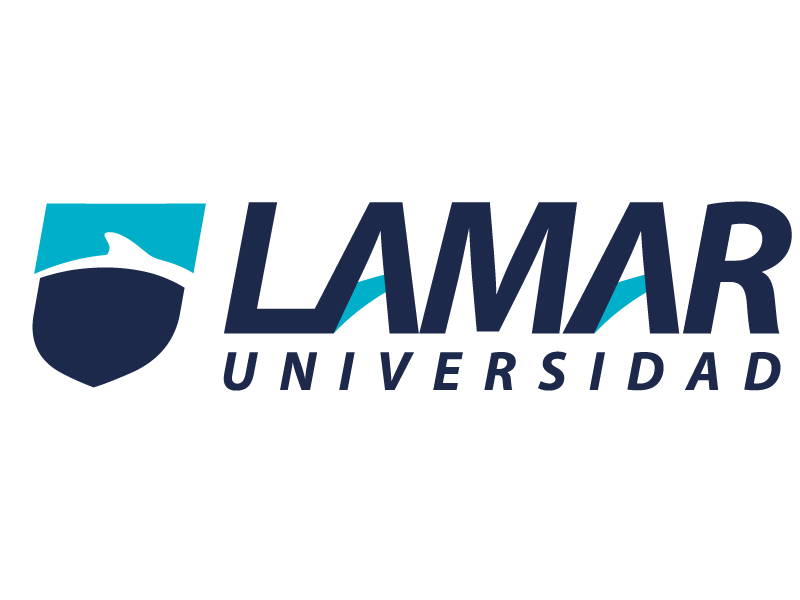 Actividad 1Ideas secundarias y Primarias de diferentes tipos de textos.Conclusión del texto de ideas Primarias y secundarias: Las ideas principales o primarias son las que por un decirse son las protagonistas del tema y del texto, como puede ser de párrafos grandes chicos o hasta libros son las que hablan más literalmente o concretamente acerca de lo que se quiere hablar o dar a entender como podría ser un ejemplo si hablamos de los tornados no vamos a empezar a hablar de cómo nacen los rayos dentro de ellos si no que hay que iniciar hablando a cerca de lo que es un tornado y sus características, así que en si las ideas primarias podría decirse o se les podría llamarles la pulpa del texto. En cambio las ideas secundarias son las que lo acompañan a las ideas primarias entrelazándose incluso  dándole el toque a el párrafo o al texto así como si fueran la que le dan sabor al plato como el ajo o el orégano, es decir no es lo más importante pero le dan más importancia o algo para llamar la atención del espectador de quien lo está investigando, leyendo, etc. Las ideas secundarias se diferencian de las primarias ya que no hablan o expresan la idea central del texto o párrafo si no que es algo que va como un combo o paquete con un ejemplo más claro (hamburguesa y papas a la francesa). En si esas podrían llamarse las antagonistas de la trama, párrafo o texto, quizá también sean un punto clave de la lectura o algo para que se entienda mejor lo que se está viendo. Después lo que quedaría aparte de las ideas primarias y secundarias sería relleno o palabras que unen a otras como nexos y cosas así.